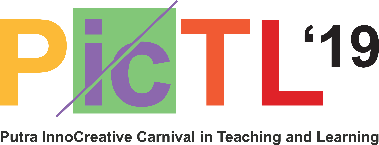 For group application, applicants need to clarify the role of each member. Eg: content expert, proofreader, instructional designer, content developer.DETAILS OF PROJECTRATIONALED1.	What are the main challenges/learning issues that drive this alternative assessment project? Maximum 100 wordsD2.	What is/are the objective-(s) of the alternative assessment project? - Maximum 100 wordsAPPROACHESE1.	Is the alternative assessment project in line with course learning outcomes? Please provide course assessment plan.	Maximum 200 wordsE2.	Is the alternative assessment project an original idea or was it adapted from other sources/model? Please explain.Maximum 100 wordsE3.	What type/form of assessment was used? How is it suitable to measure the intended learning outcomes?Maximum 200 wordsE4.	Describe the design, development and implementation of alternative assessment you have used with appropriate evidence. Please attach the assessment rubric you have develop.Maximum 300 wordsSTUDENTS’ INVOLVEMENT This section requires evidences in the form of printed and/or digital portfolios (ie: students’ reflection, learning journal, log book, interviews, research, testimony, etc.)F1.	How did this alternative assessment project help in encouraging students’ active involvement?Maximum 100 wordsIMPACT ON STUDENTS’ LEARNINGThis section requires evidences in the form of printed and/or digital portfolios (ie: exam/test/pre or post exam  results, students’ awards and recognitions, prototypes, students’ publications, students’ reflections, etc.)G1.	What is the impact of this alternative assessment project on students’ learning achievement in your course compared to assessment methods you have used before?Maximum 100 wordsG2.	How can the alternative assessment project be expanded or applied to different environments and domains? Maximum 100 wordsG3.	How can others benefit from the alternative assessment project? (ie: cost savings, efficiency,  sustainability, etc) Maximum 150 wordsThis application must be submitted to: Centre for Academic Development (CADe)
4th Floor, Putra Canselori Building
Universiti Putra Malaysia 
43400 UPM Serdang
(UP:PICTL’19 Secretariat)         Note: Application closing date is on 30 August 2019 (Friday) at 5.00 pm.APPLICATION FORMPUTRA INNOCREATIVE AWARDS(BEST INNOCREATIVE EDUCATOR IN ALTERNATIVE ASSESSMENT)Type of Entry (Please tick √)DETAILS OF APPLICANTDETAILS OF APPLICANTDETAILS OF APPLICANTDETAILS OF APPLICANTNameStaff No.Designation Professor/ Associate Professor/ Senior Lecturer/ Lecturer/ Others (Please State)_________________Professor/ Associate Professor/ Senior Lecturer/ Lecturer/ Others (Please State)_________________Professor/ Associate Professor/ Senior Lecturer/ Lecturer/ Others (Please State)_________________PTJ Office Telephone No.Mobile Phone No.Office Facsimile No.E-mail AddressStatus of ServicePermanent/ContractPermanent/ContractPermanent/ContractDETAILS OF GROUP MEMBERS (IF APPLICABLE)DETAILS OF GROUP MEMBERS (IF APPLICABLE)DETAILS OF GROUP MEMBERS (IF APPLICABLE)DETAILS OF GROUP MEMBERS (IF APPLICABLE)DETAILS OF GROUP MEMBERS (IF APPLICABLE)No.NameStaff No.RolePTJ12345Title of ProjectCourse/s involved(Name & Course Code)Learning outcomes related to the courseSynopsis of project- Maximum 300 wordsSynopsis of project- Maximum 300 wordsDECLARATION BY APPLICANTI declare that all statements made in this application form are correct and true.Endorsed by:	